	Председатель
	Консультативной группы по радиосвязиКонсультативная группа по радиосвязи
Женева, 22–24 мая 2013 года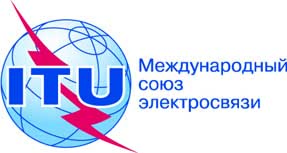 Документ RAG13-1/ADM/1-R22 мая 2013 годаОригинал: английскийПроект повестки дняДВАДЦАТОГО собрания
Консультативной группы по радиосвязиПроект повестки дняДВАДЦАТОГО собрания
Консультативной группы по радиосвязиПроект повестки дняДВАДЦАТОГО собрания
Консультативной группы по радиосвязиЖенева, 22−24 мая 2013 года
(Зал им. Попова, здание МСЭ "Башня")
Женева, 22−24 мая 2013 года
(Зал им. Попова, здание МСЭ "Башня")
Женева, 22−24 мая 2013 года
(Зал им. Попова, здание МСЭ "Башня")
Документы RAG13-1/1Вступительные замечания−2Выборы Председателя (К244)−3Утверждение повестки дня−4Вопросы, рассматриваемые Советом15Вопросы исследовательских комиссий1 (п. 4.1, Add.1), 2, 4, 7, 8, 10, 11, 12, 16, 19, 205.1	Отчеты групп КГР, работающих по переписке	5.1.1	Электронная обработка документов 6	5.1.2	Формат Рекомендаций МСЭ-R14	5.1.3	Пересмотр Резолюции МСЭ-R 1-618	5.1.4	Пересмотр Резолюции МСЭ-R 6-196Конференции радиосвязи6.1	Выполнение решений ВКР-121 (пп. 2.1, 3.2), 3, 56.2	Подготовка к ВКР-151 (п. 5)7Оперативный и Стратегический планы МСЭ-R7.1	Стратегический план на 2016−2019 годы13 + Add.1, 15, 177.2	Оперативный план на 2014−2017 годы1 (п. 8)8Информация и предоставление помощи1 (Add.2 и 3, пп. 9, 10, 11)9Информационная система БР 1 (п. 6)10Дата следующего собрания−11Любые другие вопросы −